Astronomy Assessment and TPS Questions:Star ChartsHow many constellations do astronomers officially recognize today?5088134180Well-known, “connect-the-dot” star patterns are calledasterisms.constellations.star maps.the Milky Way.The star map provided below shows the sky at midnight on July 1 as seen from Tucson. Use this star map to answer the next two questions.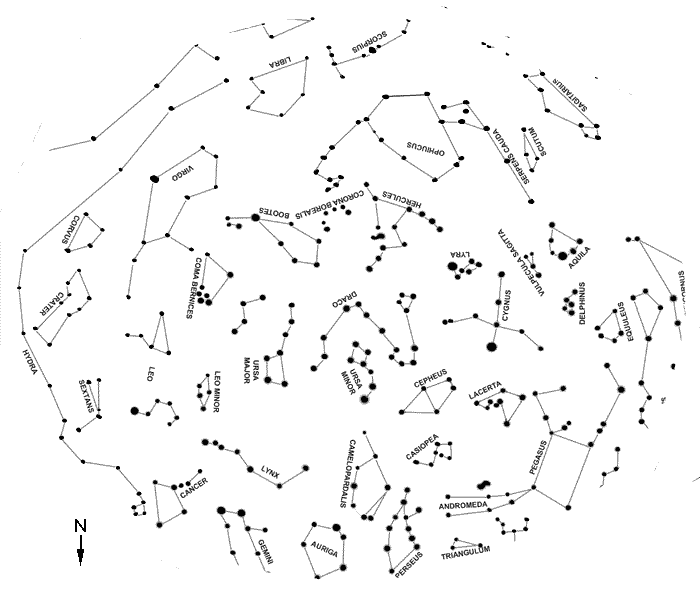 What is the name of the star group that will appear high in the southern part of the sky at midnight?  AurigaUrsa MajorDraco Corona BorealisScorpius What is the name of the star group that will appear near the horizon when looking to the east at midnight? Auriga ScorpiusDraco EquuleusCraterWhich letter on the map at right shows: Betelgeuse?Canis Major?A blue supergiant star in Orion?Gemini?Which letter on the map at right shows: 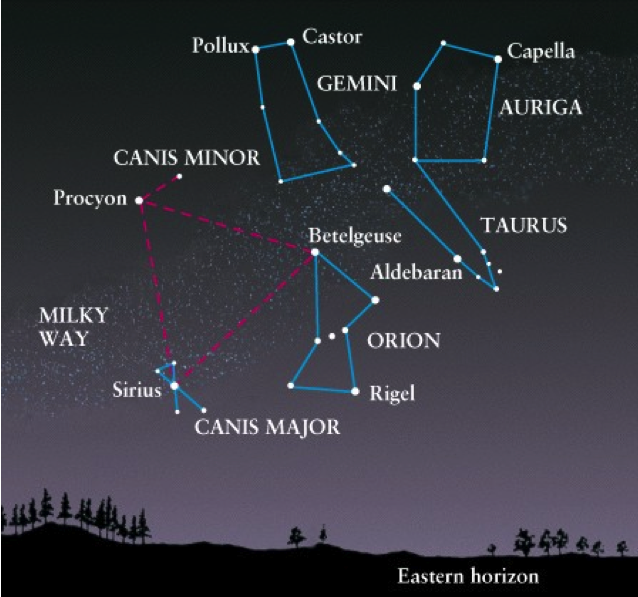 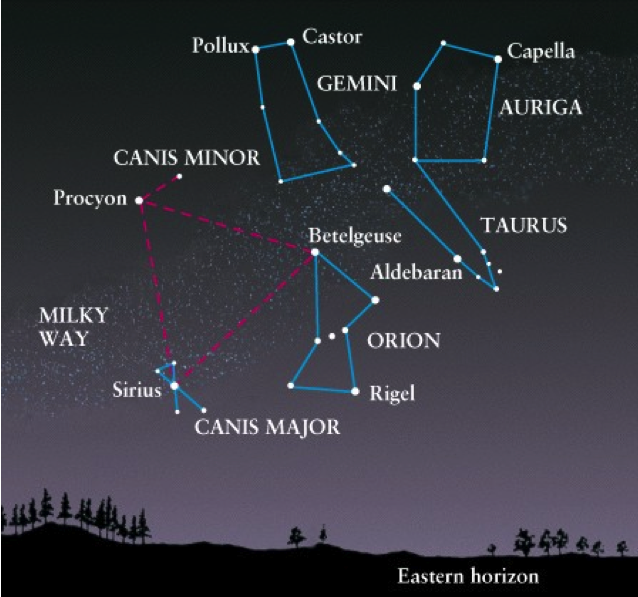 Betelgeuse?Sirius?a blue supergiant star in Orion?Gemini?Which letter on the map at right shows: 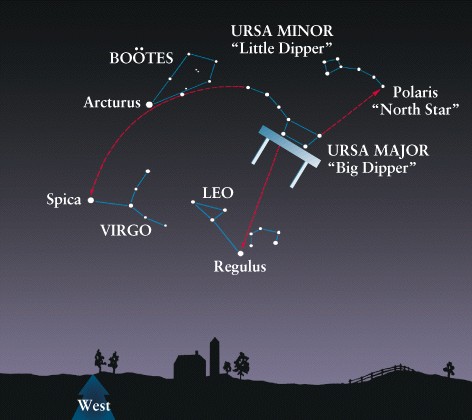 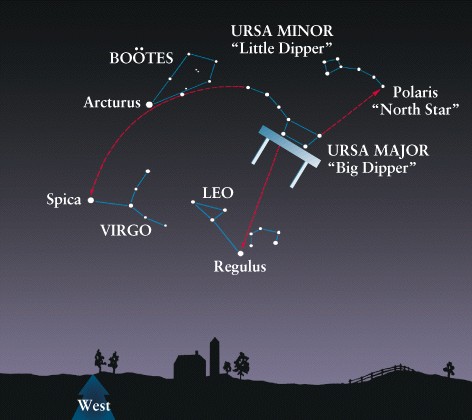 Spica? Boötes? Leo? Arcturus? 